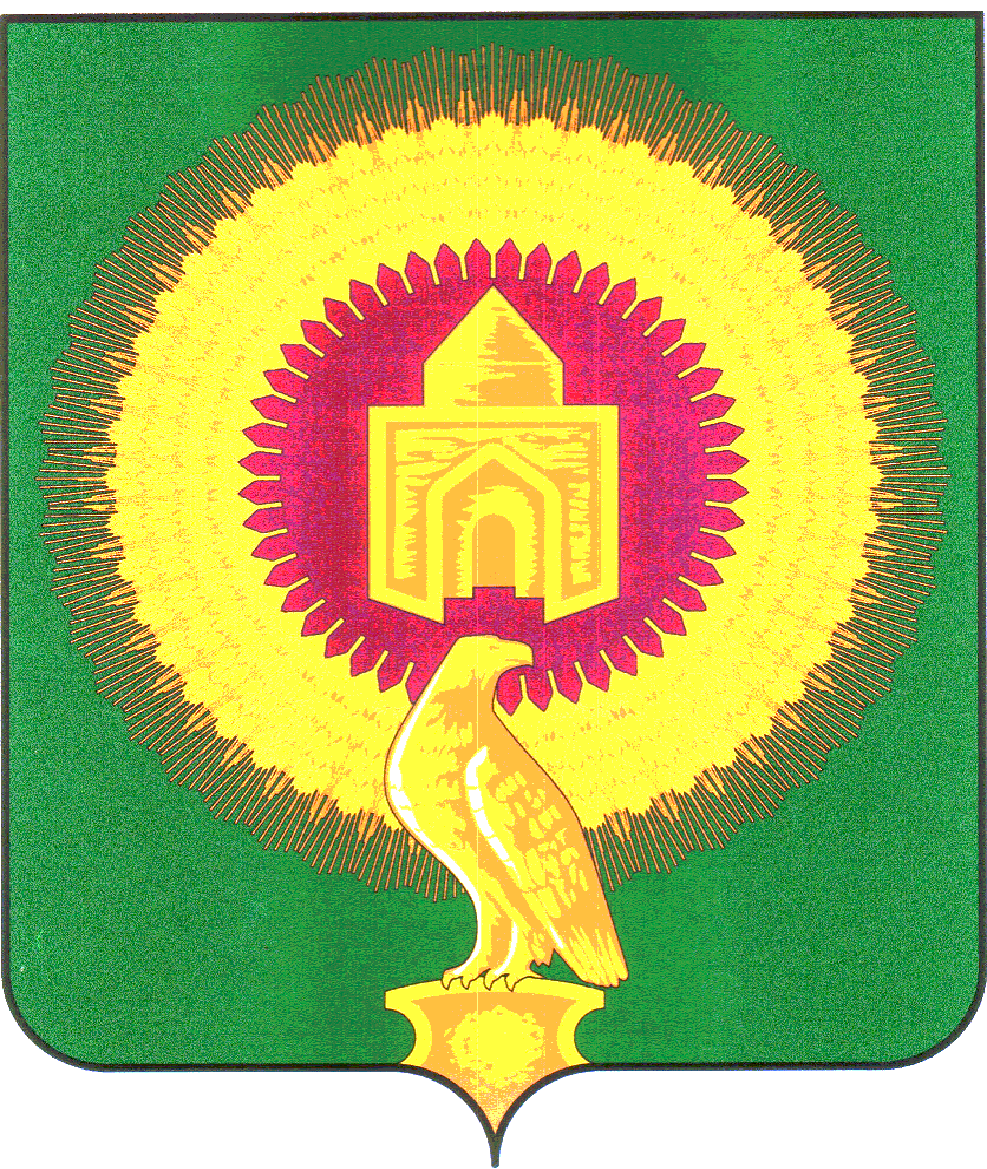 СОВЕТ ДЕПУТАТОВКУЛЕВЧИНСКОГО СЕЛЬСКОГО ПОСЕЛЕНИЯВАРНЕНСКОГО МУНИЦИПАЛЬНОГО РАЙОНАЧЕЛЯБИНСКОЙ ОБЛАСТИРЕШЕНИЕот 09 июля 2018 года                         с.Кулевчи                                                     № 17О назначении членов конкурсной комиссии по отбору кандидатур на должность главы  Кулевчинского сельскогопоселения Варненского муниципального района Челябинскойобласти от Совета депутатов Кулевчинского  сельского поселенияВарненского муниципального района пятого созыва	В соответствии с Федеральным законом от 06.10.2003г. № 131-ФЗ «Об общих принципах организации местного самоуправления в Российской Федерации», Законом Челябинской области от 11 июня 2015 года № 189-ЗО                    «О некоторых вопросах правового  регулирования организации местного самоуправления в Челябинской области», Уставом Кулевчинского  сельского поселения, Положением о порядке проведения конкурса по отбору кандидатур на должность главы Кулевчинского сельского поселения Варненского муниципального района Челябинской области, утвержденным Решением Совета депутатов Кулевчинского   сельского поселения    от  03 сентября  2015 года  № 12, Совет депутатов Кулевчинского сельского поселения РЕШАЕТ:Назначить следующих членов конкурсной комиссии от Совета депутатов Кулевчинского  сельского поселения Варненского муниципального района пятого созыва по отбору кандидатур на должность главы Кулевчинского сельского поселения:1.Суркина Галина Семеновна, депутат от избирательного округа № 1 ;2. Кужахметов Салимжан Мухаметгалеевич, депутат от избирательного округа №8;3.Бухтоярова Надежда Александровна, депутат от  избирательного округа № 10.Председатель Совета депутатовКулевчинского сельского поселения                                       Н.А.Бухтоярова